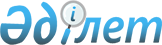 Әкімдіктің 2008 жылғы 7 сәуірдегі № 201 "Қостанай қаласы Маяковский көшесі аумағындағы "Наурыз" шағын ауданының құрылысына арналған телімде Тобыл өзенінің су қорғау аймағы мен белдеуін және олардың шаруашылық пайдалану тәртібін белгілеу туралы" қаулысына өзгерістер енгізу туралы
					
			Күшін жойған
			
			
		
					Қостанай облысы әкімдігінің 2017 жылғы 4 шілдедегі № 330 қаулысы. Қостанай облысының Әділет департаментінде 2017 жылғы 8 тамызда № 7156 болып тіркелді. Күші жойылды - Қостанай облысы әкімдігінің 2022 жылғы 3 тамыздағы № 344 қаулысымен
      Ескерту. Күші жойылды - Қостанай облысы әкімдігінің 03.08.2022 № 344 қаулысымен (алғашқы ресми жарияланған күнінен кейін күнтізбелік он күн өткен соң қолданысқа енгізіледі).
      2003 жылғы 9 шілдедегі Қазақстан Республикасы Су кодексінің 39-бабына сәйкес, қолданыстағы заңнамаға сәйкес келтіру мақсатында Қостанай облысының әкімдігі ҚАУЛЫ ЕТЕДІ:
      1. Қостанай облысы әкімдігінің 2008 жылғы 7 сәуірдегі № 201 "Қостанай қаласы Маяковский көшесі аумағындағы "Наурыз" шағын ауданының құрылысына арналған телімде Тобыл өзенінің су қорғау аймағы мен белдеуін және олардың шаруашылық пайдалану тәртібін белгілеу туралы" қаулысына (Нормативтік құқықтық актілерді мемлекеттік тіркеу тізілімінде № 3636 болып тіркелген, 2008 жылғы 4 маусымда "Қостанай таңы" газетінде жарияланған) мынадай өзгерістер енгізілсін:
      тақырыбы мынадай редакцияда жазылсын:
      "Қостанай қаласы аумағында Маяковский көшесіндегі "Наурыз" шағын ауданының құрылысына арналған учаскесінде Тобыл өзенінің су қорғау аймағы мен белдеуін, оларды шаруашылықта пайдаланудың режимі мен ерекше жағдайларын белгілеу туралы";
      кіріспесі мынадай редакцияда жазылсын:
      "2003 жылғы 9 шілдедегі Қазақстан Республикасы Су кодексінің 39, 116, 125-баптарына, "Қазақстан Республикасындағы жергілікті мемлекеттік басқару және өзін-өзі басқару туралы" 2001 жылғы 23 қаңтардағы Қазақстан Республикасы Заңының 27-бабына сәйкес Қостанай облысының әкімдігі ҚАУЛЫ ЕТЕДІ:";
      1-тармақтың бірінші абзацы мынадай редакцияда жазылсын:
      "1. Қостанай қаласы аумағында Маяковский көшесіндегі "Наурыз" шағын ауданының құрылысына арналған учаскесінде Тобыл өзенінің су қорғау аймағы мен белдеуі белгіленсін.";
      2-тармақ мынадай редакцияда жазылсын:
      "2. Қостанай қаласы Маяковский көшесі аумағындағы "Наурыз" шағын ауданының құрылысына арналған учаскесінде Тобыл өзенінің су қорғау аймағы мен белдеуін шаруашылықта пайдаланудың режимі мен ерекше жағдайлары қосымшаға сәйкес белгіленсін.";
      көрсетілген қаулының қосымшасы осы қаулының қосымшасына сәйкес жаңа редакцияда жазылсын.
      2. Осы қаулының орындалуын бақылау Қостанай облысы әкімінің жетекшілік ететін орынбасарына жүктелсін.
      3. Осы қаулы алғашқы ресми жарияланған күнінен кейін күнтізбелік он күн өткен соң қолданысқа енгізіледі.
      КЕЛІСІЛДІ
      "Қазақстан Республикасы
      Ауыл шаруашылығы министрлігі
      Су ресурстары комитетінің Су
      ресурстарын пайдалануды реттеу
      және қорғау жөніндегі
      Тобыл-Торғай бассейндік
      инспекциясы" республикалық
      мемлекеттiк мекемесінің басшысы
      ________________ Г. Оспанбекова
      КЕЛІСІЛДІ
      "Қазақстан Республикасы Денсаулық
      сақтау министрлігі Қоғамдық
      денсаулықты қорғау комитетінің
      Қостанай облысының қоғамдық
      денсаулықты қорғау департаменті"
      республикалық мемлекеттік
      мекемесінің басшысы
      _______________ О. Бекмағамбетов Қостанай қаласы Маяковский көшесі аумағындағы "Наурыз" шағын ауданының құрылысына арналған учаскесінде Тобыл өзенінің су қорғау аймағы мен белдеуін шаруашылықта пайдаланудың режимі мен ерекше жағдайлары
      1. Су қорғау белдеуінің шегінде мыналарға жол берілмейді:
      1) су объектілерінің сапалық және гидрологиялық жай-күйін нашарлататын (ластану, қоқыстану, сарқылу) шаруашылық қызметіне немесе өзге де қызметке;
      2) су шаруашылығы және су жинайтын құрылыстар мен олардың коммуникацияларын, көпірлерді, көпір құрылыстарын, айлақтарды, порттарды, пирстерді және су көлігі қызметіне байланысты өзге де көлік инфрақұрылымдары объектілерін, жаңартылатын энергия көздерін (гидродинамикалық су энергиясын) пайдалану объектілерін, сондай-ақ су объектісіндегі рекреациялық аймақтарды қоспағанда, ғимараттар мен құрылыстарды салуға және пайдалануға. 
      3) бау-бақша егуге және саяжай салуға жер учаскелерін беруге;
      4) су объектілерінің және олардың су қорғау аймақтары мен белдеулерінің ластануын болғызбайтын құрылыстармен және құрылғылармен қамтамасыз етілмеген қазіргі бар объектілерді пайдалануға;
      5) жекелеген учаскелерді шалғындандыруға, егін егуге және ағаш отырғызуға арналған жерлерді өңдеуді қоспағанда, топырақ және өсімдік қабатын бұзатын жұмыстарды жүргізуге (оның ішінде жер жыртуға, мал жаюға, пайдалы қазбаларды өндіруге);
      6) шатыр қалашықтарын, көлік құралдары үшін тұрақты тұрақтарды, малдың жазғы жайылым қостарын орналастыруға;
      7) тыңайтқыштардың барлық түрлерін қолдануға тыйым салынады.
      2. Су қорғау аймағының шегінде мыналарға жол берілмейді:
      1) су объектілерін және олардың су қорғау аймақтары мен белдеулерінің ластануы мен қоқыстануын болғызбайтын құрылыстармен және құрылғылармен қамтамасыз етілмеген жаңа және реконструкцияланған объектілерді пайдалануға беруге;
      2) ғимараттарға, құрылыстарға, коммуникацияларға және басқа да объектілерге реконструкция жүргізуге, сондай-ақ құрылыс, су түбін тереңдету және жарылыс жұмыстарын жүргізуге, пайдалы қазбалар өндіруге, кәбіл, құбыр және басқа да коммуникацияларды төсеуге, белгіленген тәртіппен жергілікті атқарушы органдармен, уәкілетті органмен, қоршаған ортаны қорғау саласындағы уәкілетті мемлекеттік органмен, жер ресурстарын басқару жөніндегі орталық уәкілетті органмен, энергиямен жабдықтау және халықтың санитарлық- эпидемиологиялық салауаттылығы саласындағы уәкілетті органдармен және басқа да мүдделі органдармен келісілген жобасы жоқ бұрғылау, жер қазу және өзге де жұмыстар жүргізуге;
      3) тыңайтқыштар, пестицидтер, улы химикаттар мен мұнай өнімдерін сақтайтын қоймаларды, көлік құралдары мен ауыл шаруашылығы техникасына техникалық қызмет көрсету, оларды жуу пункттерін, механикалық шеберханаларды, тұрмыстық және өнеркәсіп қалдықтарын төгетін құрылғыны, аппаратураларды пестицидтермен және улы химикаттармен толтыратын алаңдарды, авиациялық-химиялық жұмыстар жүргізуге арналған ұшу-қону жолақтарын орналастыруға және салуға, сондай-ақ судың сапасына кері әсер ететін басқа да объектілерді орналастыруға;
      4) мал шаруашылығы фермалары мен кешендерін, сарқынды су жинағыштарды, сарқынды сумен суарылатын егістіктерді, зираттарды, мал қорымдарын (биотермиялық шұңқырларды), сондай-ақ жерүсті және жерасты суларының микробпен ластану қаупіне себепші болатын басқа да объектілерді орналастыруға;
      5) жүктелім нормасынан асырып мал жаюға, су тоғандарының режимін нашарлататын мал тоғыту мен санитариялық өңдеуге және шаруашылық қызметінің басқа да түрлеріне;
      6) су көздеріндегі су кемерінен екі мың метрге жетпейтін қашықтықта орналасқан ауыл шаруашылығы дақылдары мен орман екпелерін улы химикаттармен авиациялық өңдеу және авиация арқылы минералдық тыңайтқыштармен қоректендіру тәсілін қолдануға;
      7) концентрациясының жол берілетін шегі белгіленбеген пестицидтерді қолдануға, қардың үстіне тыңайтқыш себуге, сондай-ақ залалсыздандырылмаған көң қосылған сарқынды суды және тұрақты хлорорганикалық улы химикаттарды тыңайтқыш ретінде пайдалануға тыйым салынады.
      Су қорғау аймағында мәжбүрлі санитариялық өңдеу жүргізу қажет болған жағдайда уыттылығы әлсіз және орташа тұрақсыз пестицидтерді қолдануға жол беріледі.
					© 2012. Қазақстан Республикасы Әділет министрлігінің «Қазақстан Республикасының Заңнама және құқықтық ақпарат институты» ШЖҚ РМК
				
      Қостанайоблысының әкімі

А. Мұхамбетов
Әкімдіктің
2017 жылғы 4 шілдедегі
№ 330 қаулысына қосымшаӘкімдіктің
2008 жылғы 7 сәуірдегі
№ 201 қаулысына қосымша